Konfederace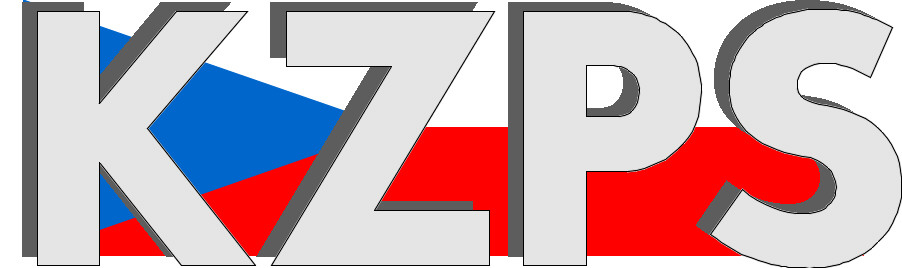 zaměstnavatelských a podnikatelských svazů ČR Sekretariát:	    	 Václavské nám. 21	               tel.: 222 324 985                   	 110 00 Praha 1		               fax: 224 109 374  	            	            mail: kzps@kzps.cz S t a n o v i s k o Konfederace zaměstnavatelských a podnikatelských svazů ČRk „Návrh poslanců Radima Fialy, Tomia Okamury a dalších na vydání zákona o zástupcích státu v obchodních korporacích (sněmovní tisk č. 245)“V rámci mezirezortního připomínkového řízení jsme obdrželi uvedený návrh. K němu Konfederace zaměstnavatelských a podnikatelských svazů ČR (KZPS ČR) uplatňuje následující zásadní připomínku:Z právního pohledu návrh zákona používá nejasné a nedefinované pojmy typu „nepřiměřený zisk korporace“, „úspora výdajů podstatné většiny občanů České republiky“…, apod.Domníváme se, že přijetím zákona by došlo ke kolizi s jiným právním předpisem, zákonem o obchodních korporacích, neb péče řádného hospodáře nespočívá v tom, že dojde k nárůstu majetku státu/úsporou výdajů podstatné většiny občanů ČR, kolize je zjevná i při ekonomicky méně výhodných přednostních dodávkách elektřiny v rámci ČR, některým skupinám obyvatel dokonce jen za výrobní náklady atd. Ke kolizi by došlo i s unijní legislativou, neb ČR je součástí jednotného trhu EU, ve vazbě na záměr dodávat elektřinu přednostně v ČR. Kontaktní osoby:Ing. Vladimír Budínský MBA		e-mail: budinsky@zsdnp.cz		tel:	724 082 663Dr. Jan Zikeš				e-mail:	zikes@kzps.cz			tel:	222 324 985V Praze dne 29. června 2022 										        Jan W i e s n e r		                                                                            			             prezident